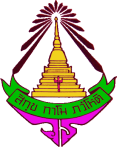 แบบรายงานกิจกรรม “ลดเวลาเรียน เพิ่มเวลารู้”ชื่อกิจกรรม.................................................................กลุ่มสาระการเรียนรู้..............................................................ระดับชั้น...........................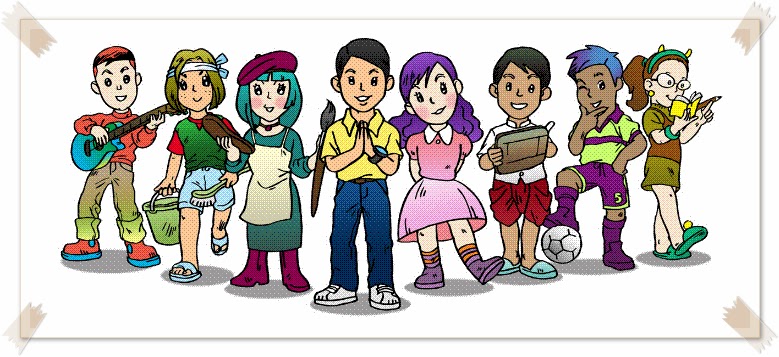 ภาคเรียนที่ 1 ปีการศึกษา 2561โรงเรียนวชิรธรรมสาธิตสำนักงานเขตพื้นที่การศึกษามัธยมศึกษา เขต 2  แนวทางการจัดกิจกรรมตามนโยบาย ฯ ของโรงเรียนกิจกรรมเพิ่มเวลารู้ชื่อชมรม/กิจกรรม………………………………………………………………………………1. หลักการเหตุผล ..................................................................................................................................................................................................................................................................................................................................................................................................................................................................................................................................................................................................................................................................................................................................................................2.  วัตถุประสงค์..................................................................................................................................................................................................................................................................................................................................................................................3.  กลุ่มเป้าหมาย     นักเรียน  จำนวน ............................ คน   	                ครูที่ปรึกษา   จำนวน........................คน 1...............................................................................						         2.................................................................................4.  การจัดกิจกรรมการเรียนรู้   .....................................................................................................................................................................................................................................................................................................................................................................................................................................................................................................................................................................................................................................................................................................................................................................................................................................................................................................................................................................................................................................................................................................................................................5.  สถานที่	..........................................................................................6.  วันเวลาดำเนินการ    .............................................................................. 8.  สื่อการเรียนรู้ 	..................................................................................................................................................................................................................................................................................................................................................................................9.  การวัดและประเมินผล (แนบแบบประเมิน)...........................................................................................................................................................................................................................................................................................................................................................................................................................................................................................................................................................................10.  ผลที่คาดว่าจะได้รับ..................................................................................................................................................................................................................................................................................................................................................................................							ลงชื่อ.....................................................................							              (ครูที่ปรึกษา )		บทบาทของสมาชิก
 เข้าร่วมกิจกรรมความสนใจและความถนัด   ผู้เรียนระดับมัธยมศึกษาตอนต้นทุกคนต้องเข้าร่วมกิจกรรมชมรม  ตามความถนัดและความสนใจทั้งภาคเรียน พบครูที่ปรึกษากิจกรรม ผู้เรียนจะต้องพบครูที่ปรึกษา  เข้ารับการปฐมนิเทศ รับฟังข้อเสนอแนะต่าง  ๆ เพื่อเข้าร่วมและดำเนินการจัดกิจกรรมได้อย่างถูกต้องเหมาะสมประชุมวางแผนและดำเนินการตามแผน การดำเนินกิจกรรมให้บรรลุวัตถุประสงค์ จำเป็นต้องมีการวางแผนในการดำเนินงานโดยการเปิดโอกาสให้ทุกคนมีส่วนร่วมในการวางแผน และเสนอความคิดเห็นร่วมกับที่ปรึกษา เพื่อให้ทุกคนได้พัฒนาตนเองได้เต็มศักยภาพ ความสนใจ  ความถนัด และความสามารถประเมินผลการปฏิบัติกิจกรรม  ประเมินจากพฤติกรรม ความพึงพอใจ และคุณภาพของงาน/ชิ้นงาน ความภูมิใจในผลงานของสมาชิก สรุปผลการดำเนินการกิจกรรมเพิ่มเวลารู้  เมื่อปฏิบัติกิจกรรมเสร็จสิ้นตามการวางแผนงานและผลการดำเนินงาน  สมาชิกชมรมจะต้องสรุปผลการปฏิบัติกิจกรรม เก็บเข้าแฟ้มสะสมงานของตนเอง และนำเสนอครูที่ปรึกษากิจกรรมชมรม บทบาทของครูที่ปรึกษาออกแบบกิจกรรมเพิ่มเวลารู้  สื่อ แหล่งเรียนรู้ การวัดและประเมินผล หลักการและแนวทางการจัดกิจกรรม “ลดเวลาเรียน เพิ่มเวลารู้”  ควรเป็นกิจกรรมที่เป็นไปตามความต้องการ ความสนใจ ตามจุดเน้น และ อัตลักษณ์ของโรงเรียน ศึกษา จากสมรรถนะสำคัญ 5 ประการ คุณลักษณะอันพึงประสงค์ 8 ประการ ตามหลักสูตรแกนกลางการศึกษาขั้นพื้นฐาน พุทธศักราช 2551 ค่านิยมหลักของคนไทย 12 ประการ  ทักษะการเรียนรู้ในศตวรรษที่ 21 เป็นต้น  จัดกิจกรรม “เพิ่มเวลารู้” โดยเน้นการสร้างแรงจูงใจและเน้นผู้เรียนเป็นสำคัญ ให้ข้อเสนอแนะ และดูแลความปลอดภัยของนักเรียน  พัฒนานักเรียนเต็มตามศักยภาพของนักเรียนแต่ละคนประเมินพัฒนาการและประเมินความพึงพอใจของนักเรียน   โดยบันทึกความก้าวหน้า  ผลการประเมินเป็นแฟ้มสะสมงาน (Portfolio) ของนักเรียนรายบุคคลรายงานผลการดำเนินงาน การเรียนรู้ของนักเรียนแผนการจัดกิจกรรมลดเวลาเรียนเพิ่มเวลารู้ชื่อกิจกรรม  ........................................................................................เวลาที่ใช้  ........................................ชั่วโมง  ระดับชั้น.............................................วัตถุประสงค์3.13.2 กิจกรรมการเรียนรู้ชั่วโมงที่ 1-2 ................................................................................ชั่วโมงที่ 3- 4  
    1. ……………………………………………………………………………………………………………………………………    2. …………………………………………………………………………………………………………………………………..ชั่วโมงที่ 5-6  
    1. ……………………………………………………………………………………………………………………………………    2. …………………………………………………………………………………………………………………………………..สื่อการเรียนรู้5.15.2การวัดและประเมินผล 6.1 6.2แบบบันทึก “กิจกรรมลดเวลาเรียน เพิ่มเวลารู้”กลุ่มสาระกาเรียนรู้……………………………………….ลงชื่อ....................................................ผู้บันทึก      							      (...................................................)ลงชื่อ....................................................                                                                               (...................................................)                                                                       หัวหน้ากลุ่มสาระการเรียนรู้.............................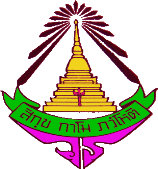  แบบสำรวจความคิดเห็นการจัดกิจกรรม “ลดเวลาเรียน เพิ่มเวลารู้”โรงเรียนวชิรธรรมสาธิต.....................................................ตอนที่ 1 ข้อมูลส่วนตัว	1. เพศ  	           หญิง  	  ชาย	2. ชั้น		 มัธยมศึกษาปีที่ 1	 มัธยมศึกษาปีที่ 2	 มัธยมศึกษาปีที่ 3ตอนที่ 2  ความพึงพอใจของต่อการจัดกิจกรรม“ลดเวลาเรียนเพิ่มเวลารู้”ของโรงเรียนปัญหา/ข้อเสนอแนะ  
.............................................................................................................................................................................................................................................................................................................................................................................................................กลุ่มบริหารวิชาการ
หมวดที่ 1กิจกรรมพัฒนาผู้เรียนกิจกรรมพัฒนาผู้เรียนกิจกรรมพัฒนาผู้เรียนกิจกรรมที่ 1กิจกรรมแนะแนวกิจกรรมที่ 2กิจกรรมนักเรียนกิจกรรมที่ 3กิจกรรมเพื่อสังคมและสาธารณประโยชน์หมวดที่ 2สร้างเสริมสมรรถนะการเรียนรู้สร้างเสริมสมรรถนะการเรียนรู้สร้างเสริมสมรรถนะการเรียนรู้กิจกรรมที่ 4พัฒนาความสามารถด้านการสื่อสารกิจกรรมที่ 5พัฒนาความสามารถด้านการคิดและการพัฒนากรอบความคิดแบบเปิดกว้างกิจกรรมที่ 6พัฒนาความสามารถด้านการแก้ปัญหากิจกรรมที่ 7พัฒนาความสามารถด้านการใช้เทคโนโลยีกิจกรรมที่ 8พัฒนาทักษะการเรียนรู้ที่ส่งเสริมการเรียนรู้ 8 กลุ่มสาระการเรียนรู้หมวดที่ 3สร้างเสริมคุณลักษณะและค่านิยมสร้างเสริมคุณลักษณะและค่านิยมสร้างเสริมคุณลักษณะและค่านิยมกิจกรรมที่ 9ปลูกฝังค่านิยมและจิตสำนึกการทำประโยชน์ต่อสังคม มีจิตสาธารณะ และการให้บริการด้านต่าง ๆ ทั้งที่เป็นประโยชน์ต่อตนเองและต่อส่วนรวมกิจกรรมที่ 10ปลูกฝังความรักชาติ  ศาสนา  พระมหากษัตริย์กิจกรรมที่ 11ปลูกฝังคุณธรรม จริยธรรม (มีวินัย ซื่อสัตย์ สุจริต เสียสละ อดทน มุ่งมั่นในการทำงาน กตัญญู)กิจกรรมที่ 12ปลูกฝังความรัก ความภูมิใจในความเป็นไทยและหวงแหนสมบัติของชาติหมวดที่ 4สร้างเสริมทักษะการทำงาน การดำรงชีพ และทักษะชีวิตสร้างเสริมทักษะการทำงาน การดำรงชีพ และทักษะชีวิตสร้างเสริมทักษะการทำงาน การดำรงชีพ และทักษะชีวิตกิจกรรมที่ 13ตอบสนองความสนใจ ความถนัด และความต้องการของผู้เรียนตามความแตกต่างระหว่างบุคคลกิจกรรมที่ 14ฝึกการทำงาน ทักษะทางอาชีพ ทรัพย์สินทางปัญญา อยู่อย่างพอเพียง และมีวินัยทางการเงินกิจกรรมที่ 15พัฒนาความสามารถด้านการใช้ทักษะชีวิตกิจกรรมที่ 16เสริมสร้างสมรรถนะทางกายชื่อกิจกรรมชื่อกิจกรรมชื่อกิจกรรมครั้งที่หมวดที่           กิจกรรมที่      หมวดที่           กิจกรรมที่      วันที่จัดกิจกรรมวันที่จัดกิจกรรมผู้ร่วมกิจกรรมครูผู้รับผิดชอบครูผู้รับผิดชอบครูผู้รับผิดชอบผู้ร่วมกิจกรรมผู้ร่วมกิจกรรมผู้ร่วมกิจกรรมนักเรียนที่เข้าร่วมกิจกรรม จำนวน..........................คน  ระดับชั้น............................นักเรียนที่เข้าร่วมกิจกรรม จำนวน..........................คน  ระดับชั้น............................นักเรียนที่เข้าร่วมกิจกรรม จำนวน..........................คน  ระดับชั้น............................ผลการปฏิบัติ/ผลลัพธ์ที่เกิดขึ้นจริง (โดยสรุป)ผลการปฏิบัติ/ผลลัพธ์ที่เกิดขึ้นจริง (โดยสรุป)ผลการปฏิบัติ/ผลลัพธ์ที่เกิดขึ้นจริง (โดยสรุป)ผลการปฏิบัติ/ผลลัพธ์ที่เกิดขึ้นจริง (โดยสรุป)อุปสรรค์/ข้อจำกัด/ข้อขัดข้อง ที่พบในระหว่างการปฏิบัติกิจกรรมอุปสรรค์/ข้อจำกัด/ข้อขัดข้อง ที่พบในระหว่างการปฏิบัติกิจกรรมอุปสรรค์/ข้อจำกัด/ข้อขัดข้อง ที่พบในระหว่างการปฏิบัติกิจกรรมอุปสรรค์/ข้อจำกัด/ข้อขัดข้อง ที่พบในระหว่างการปฏิบัติกิจกรรมแบบบันทึกเวลาเข้าร่วมกิจกรรม......................................................กลุ่มสาระการเรียนรู้..............................................แบบบันทึกเวลาเข้าร่วมกิจกรรม......................................................กลุ่มสาระการเรียนรู้..............................................แบบบันทึกเวลาเข้าร่วมกิจกรรม......................................................กลุ่มสาระการเรียนรู้..............................................แบบบันทึกเวลาเข้าร่วมกิจกรรม......................................................กลุ่มสาระการเรียนรู้..............................................แบบบันทึกเวลาเข้าร่วมกิจกรรม......................................................กลุ่มสาระการเรียนรู้..............................................แบบบันทึกเวลาเข้าร่วมกิจกรรม......................................................กลุ่มสาระการเรียนรู้..............................................แบบบันทึกเวลาเข้าร่วมกิจกรรม......................................................กลุ่มสาระการเรียนรู้..............................................แบบบันทึกเวลาเข้าร่วมกิจกรรม......................................................กลุ่มสาระการเรียนรู้..............................................แบบบันทึกเวลาเข้าร่วมกิจกรรม......................................................กลุ่มสาระการเรียนรู้..............................................แบบบันทึกเวลาเข้าร่วมกิจกรรม......................................................กลุ่มสาระการเรียนรู้..............................................แบบบันทึกเวลาเข้าร่วมกิจกรรม......................................................กลุ่มสาระการเรียนรู้..............................................แบบบันทึกเวลาเข้าร่วมกิจกรรม......................................................กลุ่มสาระการเรียนรู้..............................................แบบบันทึกเวลาเข้าร่วมกิจกรรม......................................................กลุ่มสาระการเรียนรู้..............................................แบบบันทึกเวลาเข้าร่วมกิจกรรม......................................................กลุ่มสาระการเรียนรู้..............................................แบบบันทึกเวลาเข้าร่วมกิจกรรม......................................................กลุ่มสาระการเรียนรู้..............................................แบบบันทึกเวลาเข้าร่วมกิจกรรม......................................................กลุ่มสาระการเรียนรู้..............................................แบบบันทึกเวลาเข้าร่วมกิจกรรม......................................................กลุ่มสาระการเรียนรู้..............................................แบบบันทึกเวลาเข้าร่วมกิจกรรม......................................................กลุ่มสาระการเรียนรู้..............................................แบบบันทึกเวลาเข้าร่วมกิจกรรม......................................................กลุ่มสาระการเรียนรู้..............................................แบบบันทึกเวลาเข้าร่วมกิจกรรม......................................................กลุ่มสาระการเรียนรู้..............................................แบบบันทึกเวลาเข้าร่วมกิจกรรม......................................................กลุ่มสาระการเรียนรู้..............................................แบบบันทึกเวลาเข้าร่วมกิจกรรม......................................................กลุ่มสาระการเรียนรู้..............................................แบบบันทึกเวลาเข้าร่วมกิจกรรม......................................................กลุ่มสาระการเรียนรู้..............................................แบบบันทึกเวลาเข้าร่วมกิจกรรม......................................................กลุ่มสาระการเรียนรู้..............................................ระดับชั้นมัธยมศึกษาปีที่ ................ ภาคเรียนที่ 1  ปีการศึกษา 2561ระดับชั้นมัธยมศึกษาปีที่ ................ ภาคเรียนที่ 1  ปีการศึกษา 2561ระดับชั้นมัธยมศึกษาปีที่ ................ ภาคเรียนที่ 1  ปีการศึกษา 2561ระดับชั้นมัธยมศึกษาปีที่ ................ ภาคเรียนที่ 1  ปีการศึกษา 2561ระดับชั้นมัธยมศึกษาปีที่ ................ ภาคเรียนที่ 1  ปีการศึกษา 2561ระดับชั้นมัธยมศึกษาปีที่ ................ ภาคเรียนที่ 1  ปีการศึกษา 2561ระดับชั้นมัธยมศึกษาปีที่ ................ ภาคเรียนที่ 1  ปีการศึกษา 2561ระดับชั้นมัธยมศึกษาปีที่ ................ ภาคเรียนที่ 1  ปีการศึกษา 2561ระดับชั้นมัธยมศึกษาปีที่ ................ ภาคเรียนที่ 1  ปีการศึกษา 2561ระดับชั้นมัธยมศึกษาปีที่ ................ ภาคเรียนที่ 1  ปีการศึกษา 2561ระดับชั้นมัธยมศึกษาปีที่ ................ ภาคเรียนที่ 1  ปีการศึกษา 2561ระดับชั้นมัธยมศึกษาปีที่ ................ ภาคเรียนที่ 1  ปีการศึกษา 2561ระดับชั้นมัธยมศึกษาปีที่ ................ ภาคเรียนที่ 1  ปีการศึกษา 2561ระดับชั้นมัธยมศึกษาปีที่ ................ ภาคเรียนที่ 1  ปีการศึกษา 2561ระดับชั้นมัธยมศึกษาปีที่ ................ ภาคเรียนที่ 1  ปีการศึกษา 2561ระดับชั้นมัธยมศึกษาปีที่ ................ ภาคเรียนที่ 1  ปีการศึกษา 2561ระดับชั้นมัธยมศึกษาปีที่ ................ ภาคเรียนที่ 1  ปีการศึกษา 2561ระดับชั้นมัธยมศึกษาปีที่ ................ ภาคเรียนที่ 1  ปีการศึกษา 2561ระดับชั้นมัธยมศึกษาปีที่ ................ ภาคเรียนที่ 1  ปีการศึกษา 2561ระดับชั้นมัธยมศึกษาปีที่ ................ ภาคเรียนที่ 1  ปีการศึกษา 2561ระดับชั้นมัธยมศึกษาปีที่ ................ ภาคเรียนที่ 1  ปีการศึกษา 2561ระดับชั้นมัธยมศึกษาปีที่ ................ ภาคเรียนที่ 1  ปีการศึกษา 2561ระดับชั้นมัธยมศึกษาปีที่ ................ ภาคเรียนที่ 1  ปีการศึกษา 2561ระดับชั้นมัธยมศึกษาปีที่ ................ ภาคเรียนที่ 1  ปีการศึกษา 2561ที่ชื่อ-สกุลเดือนพ.ค.พ.ค.พ.ค.มิ.ย.มิ.ย.มิ.ย.มิ.ย.ก.ค.ก.ค.ก.ค.ก.ค.ส.ค.ส.ค.ส.ค.ส.ค.ก.ย.ก.ย.ก.ย.ก.ย.รวมเวลาผลการเข้าร่วมกิจกรรมที่ชื่อ-สกุลวันที่รวมเวลาผลการเข้าร่วมกิจกรรมที่ชื่อ-สกุลครั้งที่รวมเวลาผลการเข้าร่วมกิจกรรมรายการระดับความพึงพอใจระดับความพึงพอใจระดับความพึงพอใจระดับความพึงพอใจระดับความพึงพอใจรายการมากที่สุดมากปานกลางน้อยน้อยที่สุด1. มีโอกาสได้ค้นหาความถนัด และความต้องการของตนเอง2. ได้ฝึกฝน และพัฒนาเพิ่มพูนความสามารถของตนเอง3. ได้ใช้เวลาในการเรียนทั้งด้านวิชาการและการปฏิบัติอย่างเหมาะสม4. ได้เรียนรู้ด้วยตนเองตามความสนใจ5. ได้พัฒนาการเรียนรู้ของตนเองอย่างต่อเนื่อง6. ได้พัฒนาความสามารถในการคิดของตนเอง7. กล้าแสดงออกมากขึ้น8. ได้ฝึกทักษะการทำงานเป็นทีม9. ได้เรียนรู้จากสิ่งแวดล้อมรอบตัว10. ได้นำความรู้ไปใช้ในชีวิตจริง11. ได้เรียนรู้การอยู่ร่วมกัน การมีน้ำใจ และการช่วยเหลือกัน12. ได้เรียนรู้อย่างมีความสุข